KATA PENGANTAR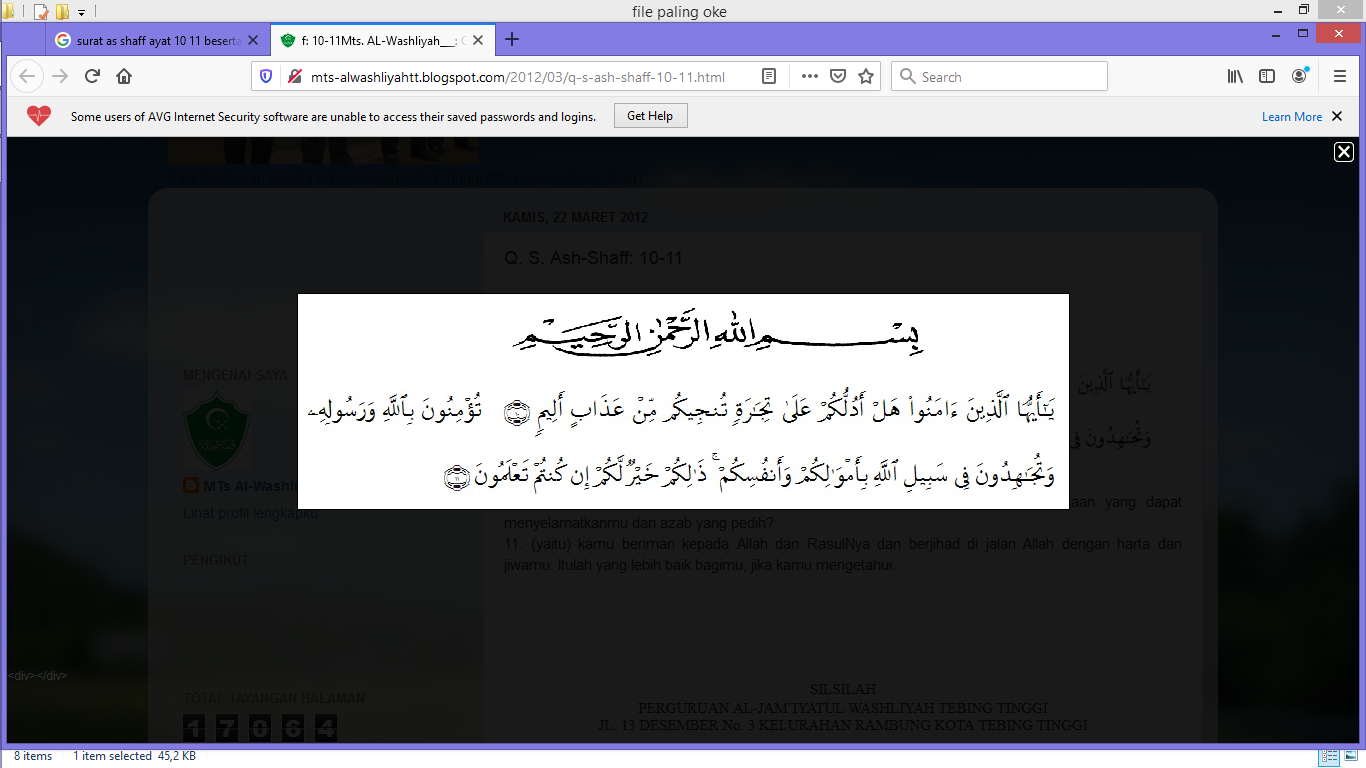 Artinya : “ Hai Orang-orang yang beriman sukakah kamu Aku tunjukkan suatu perniagaan yang dapat menyelamatkan kamu dari azab yang pedih? (10) . (yaitu) kamu beriman kepada Allah dan Rasulnya dan berjihad di jalan Allah dengan harta dan jiwamu. Itulah yang lebih baik bagimyu, jika kamu mengetahui (11).Assalamu’alaikum Warahmatullahi Wabarakatuh.	Puji syukur penulis panjatkan kehadirat Allah SWT yang telah memberikan rahmat, hidayah serta kekuatan sehingga penulis dapat menyelesaikan proposal ini dengan judul “Hubungan Antara Kecerdasan Emosional dengan Manajemen Stres Siswa SMA AL WASHLIYAH Medan Tahun Ajaran 2020/2021”.	Terwujudnya skripsi ini tidak lepas dari bantuan berbagai pihak yang telah mendorong dan membimbing penulis, baik tenaga, ide-ide, maupun pemikiran. Untuk itu dikesempatan ini penulis mengucapkan terimakasih yang sebesar-besarnya kepada:Pertama dan paling utama sekali penulis ingin mempersembahkan skripsi ini kepada kedua orang tua dan rasa terima kasih yang teristimewa penulis ucapkan kepada ayahanda tercinta Selamat dan Ibunda tercinta Asmah Br. Tambunan yang selalu mendoa’akan anaknya untuk sukses dan bahagia, serta saudara kandung saya Syamsul Putra Sulung, Alm. Fihir Abdullah, Syamsidar Syah yang selalu mendukung saya, serta tidak lupa saya ucapkan terima kasih kepada Yogi Pratama yang telah menemani saya menyelesaikam skripsi ini dan  Anak Lem (Anak Yang Alim) : Winda Yana, Pratiwi, Siti Alfi Hsb, Erma Putri, Maulidya Putri, serta kepada Aninda Chairani teman dari magang 3 sampai saat ini yang sama-sama berjuang mengejar toga, mereka semua adalah orang terbaik dan terhebat yang saya kenal yang sedemikian lama membantu secara moril dan material sehingga penulis dapat menyelesaikan skripsi ini dengan baik.	Pada kesempatan ini penulis menyampaikan terimakasih untuk :BapakDr. KRT. Hardi Mulyono K. Surbaktiselaku Rektor Universitas Muslim Nusantara Al-Washliyah beserta Wakil Rektor.Bapak Drs. Samsul Bahri, M.Si selaku Dekan Fakultas Keguruan dan Ilmu Pendidikan Universitas Muslim Nusantara Al-Washliyah.Ibu Eryanti Lisma, S.Psi, M.Psi selaku Ketua Prodi Studi Bimbingan dan Konseling Fakultas Keguruan dan Ilmu Pendidikan Universitas Muslim Nusantara Al-Washliyah.Bapak Drs. Azhar, M.Pd selaku pembimbing I yang telah membimbing dan memberikan arahan kepada penulis mengenai penulisan proposal ini.Ibu Enny Fitriani, S.Pd, M.Psi selaku pembimbing II yang telah banyak membimbing dan meberikan arahan kepada penulis untuk kesempurnaan skripsi ini.Bapak dan ibu dosen serta seluruh staf administrasi di Fakultas Keguruan dan Ilmu Pendidikan Universitas Muslim Nusantara Al-Washliyah.Seluruh keluarga yang telah memberikan dukungan dan semangat sehingga penulis dapat menyelesaikan skripsi ini. Sahabat yang selalu memberikan bantuan kepada saya untuk menyelesaikan skirpsi ini.Penulis menyadari bahwa skripsi ini masih jauh dari kesempurnaan, oleh karena itu kritik dan saran yang membangun dari berbagai pihak sangat penulis harapkan demi perbaikan-perbaikan ke depan, Aaamiin ya robbal’alamiin.Medan, 20 September 2020Penulis Andika 